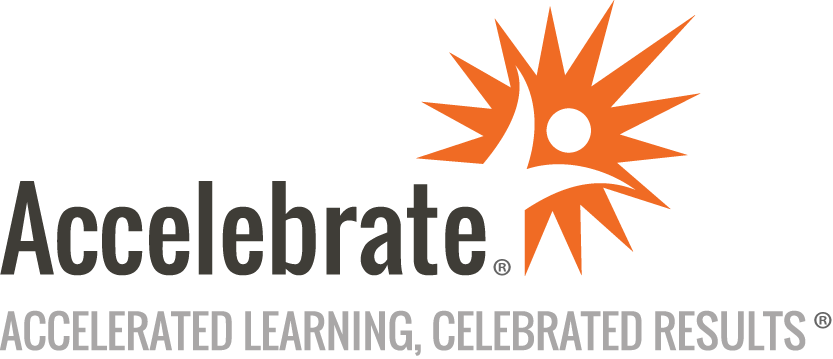 UI Development with SwiftUICourse Number: MBL-138
Duration: 5 daysOverviewThis live, hands-on UI Development with SwiftUI training course teaches attendees the concepts and elements of UI development using SwiftUI, including using the Combine framework for processing values over time. Participants also learn how to use UIKit classes in SwiftUI (and vice versa) for ongoing migration. PrerequisitesStudents should be familiar with Swift and iOS development.MaterialsAll SwiftUI training students receive comprehensive courseware.Software Needed on Each Student PCMac running the current or immediately previous version of macOS, with 8 GB RAM or moreThe latest version of Xcode (available for free from the Apple App Store)ObjectivesAll students will learn how to:Develop a UI using SwiftUIUse the Combine frameworkUse Canvas/PreviewLeverage property wrappersUse environment variablesList items visuallyApply UI navigationIncorporate UIKit in SwiftUIUse SwiftUI in a UIKit appWork with Publishers/SubscribersOutlineIntroduction SwiftUI ConceptsXcode/CanvasElementsModifiersInspectorSwiftUI Building Blocks ButtonImageToggleBindingTextFieldBinding Source of Truth Strideable@BindingObservable Objects @ObserveableObjectPublishing UpdatesEnvironment Variables EnvironmentObjectSetting/FetchingLists of Items ListRowsCanvas/Preview Preview ProviderPreview DeviceEnvironmentPinningDesigning for Preview Preview ContentViewAssestsLive ModeUI Navigation On Tap NavigationNavigation ViewNavigation LinkUIKit in SwiftUI UIViewRepresentableExtracting a ViewUIView in SwiftUIKit and Coordinator UIViewPresentableCoordinatorTarget/Action in SwiftUI ButtonCoordinatorSwiftUI in UIKit UIHostingControllerObservableObjectCombine Framework PublisherSubscriberSinkAssignOperatorsURLSession Publisher Fetching DataPublishingTransitions and Animation TransitionsAsymmetric TransitionsViewModifierGradientsRotationsDrawingGroupWatchKit UI ConceptsSimilarities/DifferencesUser Input FormSectionPopups AlertAction SheetSheetPopoverConclusion